Základná škola s materskou školou sv. Cyrila a Metoda, Štúrova 383/3, 064 01 Stará Ľubovňa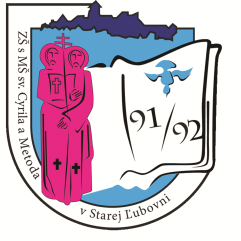        	 ______________________________________________________________________________________________________________________________________________	 Tel./ fax : 0524323337, email : zscmsl@slnet.sk, www.zscmsl.sk,  Bankové spojenie : VUB Stará Ľubovňa, č. účtu : 6538-602/0200, IČO : 42088917, DIČO : 2022878055									V Starej Ľubovni 2. decembra 2013Na základe  nahlásenia na Regionálny úrad verejného zdravotníctva so sídlom v Starej Ľubovni bude materská škola zatvorená z dôvodu zvýšenej chorobnostiv dňoch 3.12.2013 až 6.12.2013, t.j. 4 pracovné dni.Otvoríme v pondelok 9.12.2013.	Chorobnosť detí  dlhodobo prevyšuje  30%, vo štvrtok 28.11.2013  je 47 %, piatok 29.11.2013 79,5 %, pondelok 2.12.2013 53 %.													Ing. Monika Maníková,												 	   riaditeľka ZŠ s MŠ 